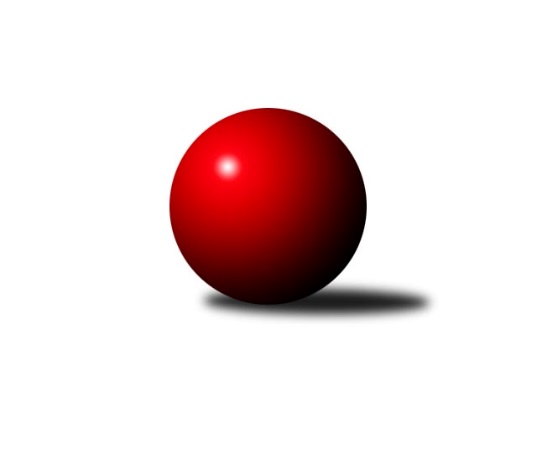 Č.20Ročník 2018/2019	28.3.2019Nejlepšího výkonu v tomto kole: 1552 dosáhlo družstvo: TJ Sokol Kostelec nad Černými lesy CStředočeský krajský přebor II. třídy 2018/2019Výsledky 20. kolaSouhrnný přehled výsledků:TJ Sokol Kostelec nad Černými lesy C	- KK Kosmonosy C	4:2	1552:1541	4.0:4.0	28.3.TJ Sokol Brandýs nad Labem B	- TJ Sokol Kolín B	1:5	1491:1536	2.5:5.5	28.3.Tabulka družstev:	1.	TJ Sokol Kolín B	16	14	0	2	70.5 : 25.5 	81.5 : 46.5 	 1623	28	2.	KK Kosmonosy C	16	12	0	4	62.0 : 34.0 	77.0 : 51.0 	 1614	24	3.	TJ Sokol Brandýs nad Labem B	16	6	0	10	38.0 : 58.0 	48.0 : 80.0 	 1536	12	4.	TJ Sokol Kostelec nad Černými lesy C	16	5	0	11	36.0 : 60.0 	55.5 : 72.5 	 1497	10	5.	TJ Sokol Kostelec nad Černými lesy B	16	3	0	13	33.5 : 62.5 	58.0 : 70.0 	 1542	6Podrobné výsledky kola:	 TJ Sokol Kostelec nad Černými lesy C	1552	4:2	1541	KK Kosmonosy C	Peter Fajkus	 	 178 	 182 		360 	 0:2 	 400 	 	216 	 184		Jindřiška Boháčková	Vojtěch Stárek	 	 201 	 212 		413 	 2:0 	 386 	 	188 	 198		Radek Horák	Josef Bouma	 	 181 	 196 		377 	 0:2 	 402 	 	204 	 198		Zdeněk Bayer	Jaroslava Soukenková	 	 205 	 197 		402 	 2:0 	 353 	 	186 	 167		Ladislav Dytrychrozhodčí: vedoucí družstevNejlepší výkon utkání: 413 - Vojtěch Stárek	 TJ Sokol Brandýs nad Labem B	1491	1:5	1536	TJ Sokol Kolín B	Pavel Holec	 	 208 	 198 		406 	 2:0 	 345 	 	157 	 188		Lukáš Vacek	Luboš Pithard	 	 179 	 194 		373 	 0.5:1.5 	 396 	 	202 	 194		Josef Mikoláš	Dana Svobodová	 	 173 	 183 		356 	 0:2 	 388 	 	184 	 204		Jaroslav Hanuš	Oldřich Nechvátal *1	 	 184 	 172 		356 	 0:2 	 407 	 	215 	 192		Pavel Holoubekrozhodčí: Pavel Kotekstřídání: *1 od 51. hodu Pavel SchoberNejlepší výkon utkání: 407 - Pavel HoloubekPořadí jednotlivců:	jméno hráče	družstvo	celkem	plné	dorážka	chyby	poměr kuž.	Maximum	1.	Radek Horák 	KK Kosmonosy C	422.63	292.2	130.4	5.1	4/4	(480)	2.	Josef Mikoláš 	TJ Sokol Kolín B	421.42	287.8	133.7	4.7	4/4	(471)	3.	Lukáš Kotek 	TJ Sokol Brandýs nad Labem B	419.25	291.8	127.5	5.7	4/4	(446)	4.	Dalibor Mierva 	TJ Sokol Kolín B	416.33	291.3	125.0	5.7	3/4	(430)	5.	Jaroslav Hanuš 	TJ Sokol Kolín B	413.21	283.9	129.3	7.9	4/4	(449)	6.	Jaroslava Soukenková 	TJ Sokol Kostelec nad Černými lesy C	410.19	283.1	127.1	5.8	4/4	(450)	7.	Jindřiška Boháčková 	KK Kosmonosy C	408.46	291.9	116.5	6.8	4/4	(436)	8.	Pavel Holoubek 	TJ Sokol Kolín B	404.19	289.2	115.0	8.7	4/4	(428)	9.	Zdeněk Bayer 	KK Kosmonosy C	403.41	280.1	123.3	8.8	4/4	(470)	10.	Pavel Holec 	TJ Sokol Brandýs nad Labem B	400.41	286.5	113.9	7.4	4/4	(436)	11.	Kamil Rodinger 	TJ Sokol Kostelec nad Černými lesy B	400.13	285.3	114.8	7.9	3/4	(414)	12.	Marek Beňo 	TJ Sokol Kostelec nad Černými lesy B	397.16	284.6	112.6	9.5	4/4	(421)	13.	Jan Novák 	TJ Sokol Kostelec nad Černými lesy B	396.72	279.8	116.9	10.4	3/4	(448)	14.	Luděk Horák 	KK Kosmonosy C	391.25	279.3	112.0	8.3	4/4	(404)	15.	Jan Platil 	TJ Sokol Kostelec nad Černými lesy C	388.54	285.8	102.8	11.4	4/4	(421)	16.	Martin Bulíček 	TJ Sokol Kostelec nad Černými lesy B	386.72	274.6	112.2	10.4	4/4	(426)	17.	Luboš Pithard 	TJ Sokol Brandýs nad Labem B	381.67	267.7	114.0	11.3	3/4	(391)	18.	Dana Svobodová 	TJ Sokol Brandýs nad Labem B	376.33	270.0	106.3	11.9	3/4	(417)	19.	Martin Šatava 	TJ Sokol Kostelec nad Černými lesy C	375.67	267.2	108.4	11.5	3/4	(389)	20.	Ladislav Dytrych 	KK Kosmonosy C	370.35	262.5	107.9	11.0	4/4	(421)	21.	Oldřich Nechvátal 	TJ Sokol Brandýs nad Labem B	364.82	265.7	99.1	15.8	4/4	(418)	22.	Jaroslav Novák 	TJ Sokol Kostelec nad Černými lesy B	359.80	263.6	96.2	13.9	4/4	(388)	23.	Aleš Mouder 	TJ Sokol Kostelec nad Černými lesy B	358.67	261.7	97.0	14.3	3/4	(397)	24.	Pavel Schober 	TJ Sokol Brandýs nad Labem B	351.29	251.2	100.1	12.3	4/4	(378)	25.	Lukáš Vacek 	TJ Sokol Kolín B	346.33	254.3	92.0	14.0	3/4	(364)	26.	Vojtěch Stárek 	TJ Sokol Kostelec nad Černými lesy C	345.71	253.0	92.7	15.5	4/4	(413)	27.	Josef Bouma 	TJ Sokol Kostelec nad Černými lesy C	345.67	242.3	103.3	11.0	3/4	(377)		Marek Náhlovský 	KK Kosmonosy C	438.50	297.0	141.5	5.3	2/4	(474)		Veronika Šatavová 	TJ Sokol Kostelec nad Černými lesy C	422.00	286.0	136.0	4.5	1/4	(442)		Jonatán Mensatoris 	TJ Sokol Kolín B	411.93	289.2	122.7	6.3	2/4	(450)		Ladislav Hetcl  st.	TJ Sokol Kolín B	408.50	277.5	131.0	5.0	2/4	(434)		Jan Brdíčko 	TJ Sokol Kolín B	395.00	285.0	110.0	6.0	1/4	(395)		Lubomír Mareček 	TJ Sokol Kolín B	393.50	285.5	108.0	10.5	2/4	(414)		Natálie Krupková 	TJ Sokol Kolín B	392.50	279.5	113.0	8.8	2/4	(428)		Ladislav Hetcl  ml.	TJ Sokol Kolín B	380.00	267.0	113.0	8.0	1/4	(380)		Pavel Adamec 	KK Kosmonosy C	369.00	283.0	86.0	19.0	1/4	(369)		Zdeněk Pácha 	TJ Sokol Kostelec nad Černými lesy B	366.00	279.0	87.0	15.0	1/4	(366)		Michal Třeštík 	TJ Sokol Kostelec nad Černými lesy B	351.00	274.0	77.0	20.0	1/4	(351)		Antonín Zeman 	TJ Sokol Kostelec nad Černými lesy C	348.50	258.2	90.3	17.8	2/4	(387)		Peter Fajkus 	TJ Sokol Kostelec nad Černými lesy C	347.00	247.0	100.0	13.5	2/4	(360)		Jan Leinweber 	TJ Sokol Kostelec nad Černými lesy C	346.50	256.3	90.2	16.7	2/4	(387)Sportovně technické informace:Starty náhradníků:registrační číslo	jméno a příjmení 	datum startu 	družstvo	číslo startu
Hráči dopsaní na soupisku:registrační číslo	jméno a příjmení 	datum startu 	družstvo	Program dalšího kola:Nejlepší šestka kola - absolutněNejlepší šestka kola - absolutněNejlepší šestka kola - absolutněNejlepší šestka kola - absolutněNejlepší šestka kola - dle průměru kuželenNejlepší šestka kola - dle průměru kuželenNejlepší šestka kola - dle průměru kuželenNejlepší šestka kola - dle průměru kuželenNejlepší šestka kola - dle průměru kuželenPočetJménoNázev týmuVýkonPočetJménoNázev týmuPrůměr (%)Výkon1xVojtěch StárekKostelec nČl C4131xVojtěch StárekKostelec nČl C106.944133xPavel HoloubekKolín B4073xPavel HoloubekKolín B105.244078xPavel HolecBrandýs nL B4068xPavel HolecBrandýs nL B104.9940610xZdeněk BayerKosmonosy C4029xZdeněk BayerKosmonosy C104.0940210xJaroslava SoukenkováKostelec nČl C4029xJaroslava SoukenkováKostelec nČl C104.094025xJindřiška BoháčkováKosmonosy C4005xJindřiška BoháčkováKosmonosy C103.57400